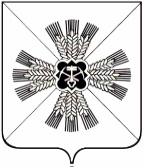 КЕМЕРОВСКАЯ ОБЛАСТЬАДМИНИСТРАЦИЯ ПРОМЫШЛЕННОВСКОГО МУНИЦИПАЛЬНОГО ОКРУГАПОСТАНОВЛЕНИЕот «05» февраля 2021 г. № 186-Ппгт. ПромышленнаяО внесении изменений в постановление администрации Промышленновского муниципального района от 28.12.2017 № 1468-П «Об определении границ прилегающих к некоторым организациям и объектам территорий, на которых не допускается розничная продажа алкогольной продукции» (в редакции постановления от 12.04.2019 № 487-П)      В  соответствии  с Законом Кемеровской области - Кузбасс от 05.08.2019      № 68-ОЗ «О преобразовании муниципальных образований»:          1. Внести в постановление администрации Промышленновского муниципального района от 28.12.2017 № 1468-П «Об определении границ прилегающих к некоторым организациям и объектам территорий, на которых не допускается розничная продажа алкогольной продукции (в редакции постановления от 12.04.2019 № 487-П) (далее – постановление) следующие изменения:1.1. В наименовании и по тексту постановления слово «район» заменить словом «округ».          2. Настоящее постановление подлежит размещению на официальном сайте администрации Промышленновского муниципального округа в сети Интернет.          3. Контроль за исполнением настоящего постановления возложить на заместителя главы Промышленновского муниципального округа А.А. Зарубину.          4. Постановление вступает в силу со дня подписания.Исп. Н.И. МинюшинаТ. (8384242) 7-47-79                                   ГлаваПромышленновского муниципального округа                                Д.П. Ильин